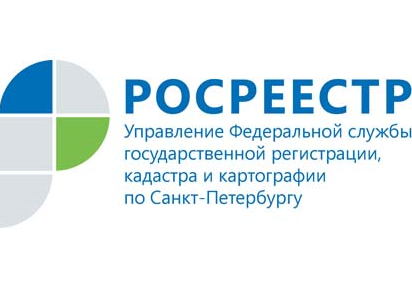 Пресс-релизИтоги 1 полугодия 2021: больше электронной регистрации, ипотеки идоговоров участия в долевом строительствеЗа 6 месяцев 2021 года Управление Росреестра по Санкт-Петербургу отмечает значительное – на 79% - увеличение количества заявлений в электронном виде о государственной регистрации прав: 151 789 (в 1 полугодии 2020 года – 84 937).Руководитель Управления Росреестра по Санкт-Петербургу Владимир Корелин отмечает:«Хорошую динамику показывает электронная регистрация: практически двукратный рост ежегодно. Качество цифровых сервисов и  услуг Росреестра напрямую  определяется тем, насколько Единый государственный реестр недвижимости содержит точные сведения. Именно поэтому, наполнение реестра качественными и необходимыми сведениями – одна из важнейших задач. Наши специалисты работают над сбором и внесением сведений о недостающих  характеристиках объектов недвижимости, необходимых для определения кадастровой стоимости, об отсутствующих правообладателях объектов недвижимости».В 1 полугодии 2021 года зарегистрировано на 9% больше договоров участия в долевом строительстве в сравнении с этим же периодом 2020 года (в июне 2021 – 5 651).Ипотеки зарегистрировано  на 49% больше прошлого года – 93 369 (в 1 полугодии 2020 года – 62 886), в июне 2021 – 15 957. Регистрационные действия в отношении объектов жилого фонда:количество зарегистрированных договоров участия в долевом строительстве на жилые помещения (квартиры) увеличилось на 19% (32 307) в сравнении с этим же периодом 2020 года (27 188);на 33% увеличилось количество зарегистрированных прав (58 480) на основании договоров купли-продажи / мены (за 6 месяцев 2020 – 43 995).Это интересно!Сравнительная информация о регистрации в 2018-2021 гг.договоров участия в долевом строительстве:Материал подготовлен Управлением Росреестра по Санкт-Петербургу:8 (812) 654-64-30pr@gbr.ru78press_rosreestr@mail.ruПоказатель2018201920201 п. 20181 п. 20191 п. 20201 п. 2021Общее количество зарегистрированных договоров участия в долевом строительстве:89 32099 58981 05138 38457 17534 68737 796в том числе на жилые помещения75 22983 47666 09933 03749 12127 18832 307